СЛУЖБЕНИ ЛИСТ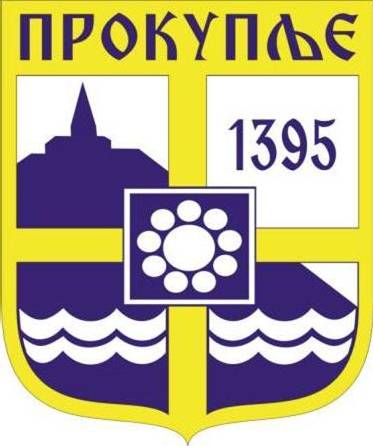 ГРАДА ПРОКУПЉА1На основу члана 33 Закона о трговини („Сл. гласник РС“ бр. 52/2019), члана 7 Закона о угоститељству („Сл. гласник РС“ бр.17/2019), члана 32 став 1 тачка 16 Закона о локалној самоуправи („Службени гласник РС“ бр.129/07, 83/14 – др. закон, 101/2016-др.закон и 47/2018), члана 39 Закона о прекршајима („Сл. Гласник РС“ бр. 65/13, 13/2016 и 98/2016 – одлука УС, 91/2019 и 91/2019- др. закон), члана 40 Статута града Прокупља („Службени лист општине Прокупље“ бр. 15/2018), а у вези са чланом 9а став 1 тачка 5 Уредбе о мерама за спречавање и сузбијање заразне болести COVID – 19 („Сл. гласник РС“ бр. 66/2020, 93/2020, 94/2020, 100/2020, 109/2020, 111/2020, 120/2020 и 122/2020) Скупштина града Прокупља, на седници одржаној дана 23.10. 2020. године, донела је ОДЛУКУ О ИЗМЕНИ И ДОПУНИ ОДЛУКЕ О УТВРЂИВАЊУ РАДНОГ ВРЕМЕНА У ТРГОВИНИ, ЗАНАТСТВУ, УГОСТИТЕЉСТВУ И ОБЈЕКТИМА ЗА ПРИРЕЂИВАЊЕ ИГАРА ЗА ЗАБАВУ И ИГАРА НА СРЕЋУЧлан 1.У Одлуци о утврђивању радног времена у трговини, занатству, угоститељству и објектима за приређивање игара за забаву и игара на срећу („Службени лист града Прокупља“ бр. 44/2020) (у даљем тексту: Одлука) додаје се након члана 4 Одлуке члан 4а који гласи:„У случају проглашења ванредне ситуације на територији града Прокупља због настанка елементарне непогоде ширењем епидемије заразне болести COVID – 19 изазване вирусом SARS-CoV-2, ограничава се радно време угоститељских објеката и ноћних клубова, тако да ти објекти неће радити од 21.00 часа до 06.00 часова наредног дана, а у складу са одредбама Уредбе о мерама за спречавање и сузбијање заразне болести COVID – 19 („Сл. гласник РС“ бр. 66/2020, 93/2020, 94/2020, 100/2020, 109/2020, 111/2020, 120/2020 и 122/2020).“Члан 2.	Након члана 17 Одлуке додаје се члан 17а који гласи:	„Новчаном казном од 300.000,00 динара казниће се за прекршај правно лице, а новчаном казном од 75.000,00 динара предузетник ако ради дуже од прописаног радног времена (члан 4а).“Члан 3.У осталом делу Одлука о утврђивању радног времена у трговини, занатству, угоститељству и објектима за приређивање игара за забаву и игара на срећу („Службени лист града Прокупља“ бр. 44/2020) остаје непромењена.Члан 4Ова Одлука ступа на снагу даном доношења.Број:	06-82/2020-02							 ПРЕДСЕДНИКУ Прокупљу, 23.10.2020. године				    СКУПШТИНЕ ГРАДАСКУПШТИНА ГРАДА ПРОКУПЉА			              Дејан Лазић С а д р ж а ј1.Одлука о измени и допуни Одлуке о утврђивању радног времена у трговини, занатству, угоститељству и објектима за приређивање игара за забаву и игара на срећу...................1-2 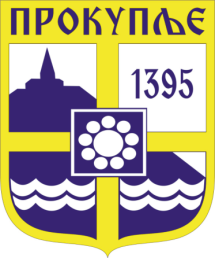  Издавач: Скупштина Грaда  Прокупља Лист уредио: Ивана Миладиновић Главни и одговорни уредник: Секретар Скупштине Града Прокупља  Александра ВукићевићГОДИНА XIБрој 47Прокупље23. Oктобар2020.Лист излази према потребиГодишња претплата: 1.000 дин.Цена овог броја износи: 40 дин.Рок за рекламацију: 10 дана